Rally Advanced Class beginning 2/13/20 for 7 weeksFrom 5:45 to 7:00$160 non-members and $80 ADTC Members$12.00 for Drop-insContact Linda Krasley at kenlin@rcn.com if interested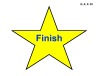 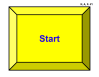 